Додаток 1								до рішення виконавчого комітету 									Миргородської міської ради 									від 15 лютого 2023 року № 43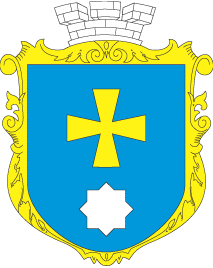 МИРГОРОДСЬКА МІСЬКА РАДАВИКОНАВЧИЙ КОМІТЕТМИРГОРОДСЬКА МІСЬКА РАДАВИКОНАВЧИЙ КОМІТЕТІнформаційна картаНадання  надбавки на догляд за особою з інвалідністю з дитинства та дітям з інвалідністюІК-21/101.Орган, що надає послугуУправління соціального захисту населення Миргородської міської ради2.Місце подання документів та отримання результату послугиВідділ «Центр надання адміністративних послуг» виконавчого комітету Миргородської міської ради вул. Гоголя,171/1,  тел/факс (05355) 5-03-18http://myrgorod.pl.uae-mail: cnap_mirgorod@ukr.netВіддалене робоче  місце відділу «Центр надання адміністративних послуг» виконавчого комітету Миргородської міської радивул. Гоголя,92,   понеділок  - четвер з 8.00 до 17.00п’ятниця з 8.00 до 15.45перерва з 12.00 до 12.453.Перелік документів, необхідних для надання послуги та вимоги до них Надбавка на догляд призначається:особам з інвалідністю з дитинства I групи;одиноким особам з інвалідністю з дитинства II і III груп, які за висновком лікарсько-консультативної комісії закладу охорони здоров’я потребують постійного стороннього догляду;за дітьми з інвалідністю віком до 18 років.Надбавка на догляд за дитиною з інвалідністю віком до 18 років призначається одному з батьків, усиновлювачів, опікуну, піклувальнику, які не працюють, не навчаються в закладах професійної (професійно-технічної), фахової передвищої, вищої освіти (крім заочної форми здобуття освіти), не проходять військову службу, не займають виборну посаду і фактично здійснюють догляд за дитиною з інвалідністю віком до 18 років.Одному із законних представників дитини з інвалідністю надбавка на догляд за дитиною з інвалідністю підгрупи А, а також одинокій матері (одинокому батьку) надбавка на догляд за дитиною з інвалідністю віком до 18 років призначається незалежно від факту роботи, навчання, служби.Для призначення надбавки на догляд за дитиною з інвалідністю віком до 18 років одному з батьків, усиновлювачу, опікуну, піклувальнику, які не працюють, не навчаються в закладах професійної (професійно-технічної), фахової передвищої, вищої освіти (крім заочної форми здобуття освіти), не проходять військову службу, не займають виборну посаду подаються:заява за формою, затвердженою Мінсоцполітики;для одиноких матерів: - копія витягу з Державного реєстру актів цивільного стану громадян про державну реєстрацію народження дитини, виданого відділом державної реєстрації актів цивільного стану, або копія довідки про народження, виданої виконавчим органом сільської, селищної, міської (крім міст обласного значення) ради, із зазначенням підстави внесення відомостей про батька дитини (на яку призначається надбавка на догляд) до актового запису про народження дитини відповідно до абзацу першого частини першої статті 135 Сімейного кодексу України, або копія виданого компетентним органом іноземної держави документа про народження, в якому відсутні відомості про батька, легалізованого в установленому законодавством порядку, якщо така особа не перебуває (не перебувала) на обліку в органах соціального захисту населення як отримувач допомоги на дітей одиноким матерям. Такі документи не подаються, якщо така особа перебуває на обліку в органах соціального захисту населення як отримувач допомоги на дітей одиноким матерям;  - копія рішення суду про позбавлення батьківських прав або копія свідоцтва про смерть батька дитини (рішення суду про оголошення батька померлим/рішення суду про визнання батька безвісно відсутнім чи витяг з Єдиного реєстру досудових розслідувань, що засвідчує факт внесення до зазначеного Реєстру інформації про те, що особа зникла безвісти, або інформація з Єдиного реєстру осіб, зниклих безвісти за особливих обставин, отримана в порядку, передбаченому статтею 15 Закону України “Про правовий статус осіб, зниклих безвісти”);для осіб, які перебувають у відпустці  для догляду за дитиною до досягнення нею трирічного віку - первинний обліковий документ № 080-1/о “Довідка про потребу дитини (дитини з інвалідністю) у домашньому догляді” за формою, затвердженою МОЗ (далі - довідка про потребу дитини (дитини з інвалідністю) в домашньому догляді), та копія наказу (розпорядження) роботодавця про надання відпустки або витяг із них.Усиновлювачі подають також копію рішення суду про усиновлення.Копії документів завіряються посадовою особою центру надання адміністративних послуг, яка/який прийняв  заяву4. Оплата Безоплатно5.Результат послугиПовідомлення про призначення допомоги або мотивована відмова у призначенні 6. Термін виконання10  днів (за умови подання повного пакету документів)*. *  У разі подання неповного та невідповідного пакету документів строк може бути продовжено до  трьох місяців7.Спосіб подання документів/ отримання результату Особисто заявником, особа якого посвідчується паспортом громадянина України або іншим документом, що посвідчує особу (посвідка на постійне проживання/посвідчення біженця/довідка про звернення за захистом в Україні (для іноземця та особи без громадянства)/посвідчення особи, яка потребує додаткового захисту.8.Законодавчо- нормативна основа1. Закон України «Про державну соціальну допомогу особам з інвалідністю з дитинства та дітям з інвалідністю»;2. Порядок призначення і виплати державної соціальної допомоги особам з інвалідністю з дитинства та дітям з інвалідністю, затверджений постановою Кабінету Міністрів України від 03.02.2021р. №79; 3. Наказ Міністерства соціальної політики України від 21.04.2015 № 441 «Про затвердження форми заяви про призначення усіх видів соціальної допомоги, компенсацій та пільг».9.Перелік підстав для відмови у наданні адміністративної послугиПричини відмови: 1.Подання неповного пакету документів. 2. Із заявою звернулася неналежна особа. 3.Виявлення в поданих документах недостовірної інформації. 